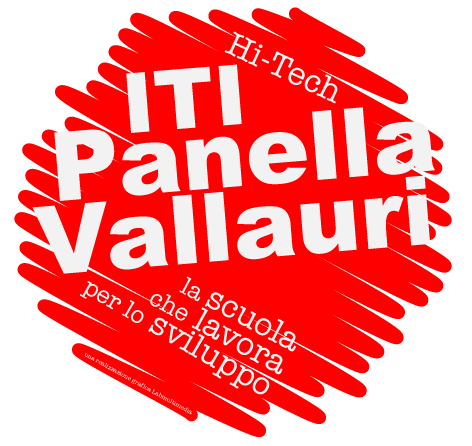 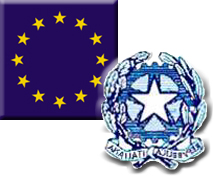 VERBALE  CONSIGLIO DI CLASSE N°Il giorno del mese di aprile dell'anno 2021, alle ore ….., in , in videoconferenza, (Zoom meeting ID)  …., si è riunito il Consiglio di classe della …..., giusta convocazione prot. n°…….del….., per discutere e deliberare sul seguente o.d.g.:Adozione libri di testo a.s. 2021-2022;Sono presenti i seguenti professori:Risultano presenti:Risultano assenti   i docenti  Presiede la riunione il docente coordinatore di classe prof./ssa, su delega del Dirigente Scolastico.Per la componente genitori risultano presenti________________________________________Constatata, pertanto, oltre che la regolarità della convocazione, anche la validità della seduta, il docente coordinatore dà inizio ai lavori.Il Presidente illustra le parti salienti della. Nota prot. 5272 del 12 marzo 2021, con cui vengono diramate le disposizioni per l’adozione dei libri di testo per l’anno scolastico 2021-22.Ribadisce, altresì,  che l’adozione dei libri va effettuata nel rispetto dei tetti di spesa stabiliti con D.M. 781/2013Si esamina il prezzo dei testi proposti ed ogni altro utile elemento.TETTO DI SPESA 320€ classi prime223€ classi seconde310€ classi terze253€ classi quarte221€ classi quinteI tetti di spesa sono ridotti:del 10%, se nella classe considerata tutti i testi adottati sono realizzati nella versione mista, ossia cartacea e digitale, accompagnata da contenuti digitali integrativi (modalità mista di tipo b – punto 2 dell’allegato al DM n. 781/2013);del 30 %, se nella classe considerata tutti i testi adottati sono stati realizzati nella versione digitale accompagnata da contenuti digitali integrativi (modalità digitale di tipo c – punto 2 dell’allegato al DM  n. 781/2013).Nuove proposteSCHEDA NUOVA ADOZIONE Anno scolastico 2021-2022MOTIVAZIONE DELLA PROPOSTE:__________________________________________________________________________________________________________________________________________________________________________________________________________________________________________________________________________________________________________________________________________________________________________________________________________________________________________________________________________________________________________________________________________________________________________________________________________________________________________________________________________________________________________________________Vengono confermati i testi adottati nell’anno scolastico precedente. Si allega al presente verbale la lista dei testi firmata dai docenti delle singole discipline.Letto, approvato il presente verbale, la seduta è tolta alle ore …………Il docente coordinatore di classeCognome  e Nome DisciplinaDISCIPLINACodice ISBNAUTORE TITOLOVol.Casa EditricePrezzo€FormatoMistoDigitaleIn UsoNuovaAdozione Da acquistare -consigliato